Ilhas Maldivas & Dubai-202011 dias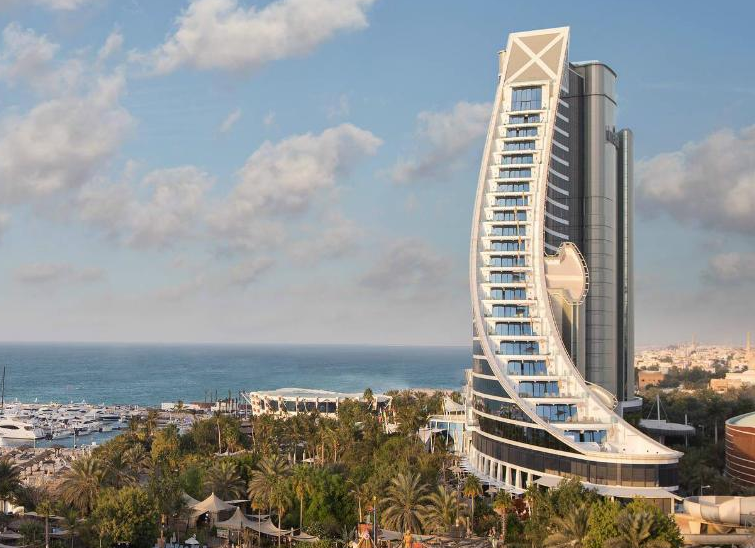 1º dia - Ilhas Maldivas (Malé)Chegada ao aeroporto de Malé. Recepção e traslado ao hotel. Hospedagem por 5 noites, com café da manhã.2º ao 7° dia - Ilhas Maldivas Dias livres para desfrutar das atividades que o resort oferece.8º dia - Ilhas Maldivas (Malé) - Dubai Após café da manhã, traslado ao aeroporto de Malé. Embarque com destino a Dubai. Chegada, recepção e traslado privativo ao hotel. Hospedagem por 3noites, com café da manhã. 9º dia - Dubai Pela manhã, passeio privativo de meio dia pela cidade de Dubai, conhecendo a mesquita Jumeirah, o Forte Al Fahidi, construído há 150 anos, e o museu de Dubai, onde pode-se notar o desenvolvimento da cidade, que se transformou de uma simples aldeia produtora de pérolas a um grande centro mercantil da atualidade. Em seguida, pitoresco passeio de “abra”, tipo de embarcação que atravessa o canal com destino aos famosos souks, mercado de ouro e especiarias. Tarde livre.  10º dia - Dubai Dia livre para atividades independentes.11º dia - DubaiEm horário a ser determinado, traslado privativo ao aeroporto.Preço do Roteiro Terrestre, por pessoa em US$Valores informativos sujeitos a disponibilidade e alteração de valores até a confirmação. Preços finais somente serão confirmados na efetivação da reserva. Não são válidos para períodos de feiras, feriados, Natal e Reveillon, estando  sujeitos a políticas e condições diferenciadas.Observação:Os hotéis mencionados acima incluem taxas locais.O critério internacional de horários de entrada e saída dos hotéis, normalmente é:Check-in: 15h00				Check-out: 11h00.O roteiro inclui:5 noites nas Ilhas Maldivas3 noites em DubaiCafé da manhã diárioAssitência Vip no aeroporto de DubaiDespesas com visto consular para DubaiTraslados e passeios privativos em carro de luxo, com guia em idioma inglês, em DubaiTraslados nas Ilhas MaldivasServiço de meet & greet no aeroporto de MaléO roteiro não inclui:Passagem aéreaDespesas de caráter pessoal, gorjetas, telefonemas, etc.Early check-in, late check-out ou day-useTaxas hoteleiras nas Ilhas MaldivasQualquer item que não esteja no programaDocumentação necessária para portadores de passaporte brasileiro:Passaporte: validade mínima de 6 meses da data de embarque com 2 páginas em branco. Não pode haver carimbo de entrada em IsraelVisto: é necessário visto para Dubai (providenciado pelo operador local mediante envio de documentação - mínimo 20 dias antes do embarque)Vacina: é necessário Certificado Internacional de Vacina contra febre amarela (11 dias antes do embarque)Valores em euro  por pessoa, sujeitos à disponibilidade e alteração sem aviso prévio.08/04/2020CIDADEHOTELCATEGORIAACOMODAÇÃONOITESMaldivasVivantaLuxoSuperior Beach Villa5DubaiJumeirah BeachLuxoOcean Superior3VALIDADEAté dez 20Apto Duploa partir de U$ 3.720